MMSuper high speed through-hole compact rotary hydraulic cylinderCompact hydraulic cylinder design with light weight can reduce the spindle loading while running in high speed.Built-in check valve in safety auto lock and pressure relief valve in case of power failure occur.New model developed for rear installation.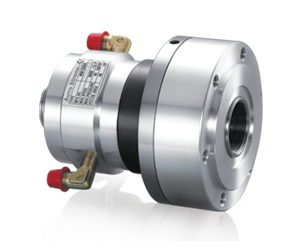 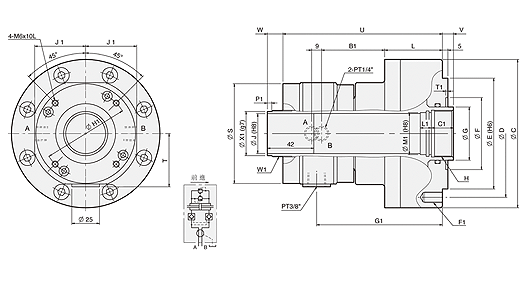 UNIT : mmSPEC
ModelPiston
Dia.
(mm)Piston Area
(cm2)
Push Side / Pull SideMax. Draw Bar Force
KN(kgf)
Push Side / Pull SidePiston
Stroke
(mm)Max.
Operating
Pressure
MPa
(kgf / cm2)Max.
Speed
(r.p.m.)Moment
Of Inertia 
I
(kg‧m2 )Weight
(kg)Total
Leakage
L/minMM1036A3664 / 6023.8(2427) / 22.3(2274)54.0(40.8)80000.01370.8MM1246A46100 / 8938(3875) / 33(3365)154.0(40.8)70000.0269.83.0DIM
ModelCDEFGHJLTUV
max.V
min.W
max.W
min.B1C1F1G1H1J1L1M1Q1T1W1P1X1MM1036A1341151006548M42xP1.5365248144105171257206-M10x15113.576461038M4x9L2M42xP1.5240MM1246A1551301008065M55xP2.0467661179150402559.53012-M10x2014098591550M6x10L6M52xP1.5950